Publicado en España el 12/02/2021 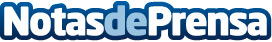 Tipos de reformas que aumentan el valor de una vivienda. Por Decoración y ReformasLos factores que pueden aumentar el valor de una propiedad son innumerables, pero el punto de partida es siempre una buena reforma: estratégica y bien diseñadaDatos de contacto:DECORACIÓN Y REFORMASComunicado de prensa de tipos de reformas para aumentar el valor de una vivienda916772505Nota de prensa publicada en: https://www.notasdeprensa.es/tipos-de-reformas-que-aumentan-el-valor-de-una Categorias: Nacional Bricolaje Interiorismo Madrid Jardín/Terraza Construcción y Materiales http://www.notasdeprensa.es